Subject: ESL: Middle Sch.Subject: ESL: Middle Sch.Grade Level: 6-8Grade Level: 6-8Campus:      Campus:      Teacher Name:      Teacher Name:      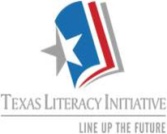 Objective/TLWCPQ/TTTTEKS/ELPS/ CCRSCognitive Strategy RoutineMaterials/ ResourcesLesson StrategiesStudent Activity/ AssessmentWeek 1TLW: Reach Ch.1: Weather and Climate; Create graphic organizer; write notes (Cornell Notes); Write SummaryLanguage Objective: 1.  Learning Strategies: A) use Prior Knowledge, C) Use Strategic Learning Techniques;  2.  Listening: I demonstrate listening comprehension of complex spoken language by responding to questions.CPQ: Why do people listen to weather reports?Think-Turn-Talk Questions: What kinds of weather does the United States have?-How accurate are weather reports?-Why is it necessary to pay close attention to weather reports during a thunderstorm?TEKS: Fig. 19D,F; 7.10C, 7.12BELPS: 1AC, 2 (Listening)CCRS:       Making Connections Making Inferences & Predictions Creating Mental Images Asking Questions Determining Importance & Summarizing Monitoring and ClarifyingText PP# p. 234-235  Text Name:Milestone Blue BookWorkbook PP# 170Teacher Master PP#      Audio/Video   Equip      Teacher Notes Advanced   Tech :       Other      Lesson Focus/ Readiness Group Discussion Media/Tech Presentation Guided Practice Check for Understanding Inquiry MethodIndependent Practice Teacher Modeling Manipulatives Cooperative LearningQuestion/Answer Discovery Learning-Academic Vocabulary: main idea, details;  -Vocabulary: popular, climate, weather, precipitation, storms, subtropical, tropical, average;-Reading comprehension questions (p. 240);Jigsaw activity: what is the main idea of each page of the reading?-Model:  Bring in weather reports and have students identify the information presented (weather reports, weather maps, weather and climate);-Create a weather report with a partner.  Draw a weather map for the United States and decide what the weather is like in other cities.  Present your report to the class;-Writing Assignment:  (student model: p.242)  Write a letter to your friend who is coming to visit you.  Tell your friend what to bring to your house.Week 2TLW: Write a composition, read and make connections, learn how to examine and analyze main ideas with supporting details, and read for comprehension.Language Objective: -Use more and more strategies to learn information in class, like making good guesses, looking for patterns, and analyzing sayings.-Use visuals and context to understand people who are using complex language when they speak.-Figure out the message, main idea, and details of what someone is saying, even when not familiar with the topic. CPQ: What type of storm have you experienced?Think-Turn-Talk Questions: -Why do you have to lie down during severe weather?-What can you do to protect yourself during a severe storm?-What kinds of supplies are needed in case of a severe thunderstorm?  Why?TEKS: 7.16AELPS: 1H, 2E, 2GCCRS:       Making Connections Making Inferences & Predictions Creating Mental Images Asking Questions Determining Importance & Summarizing Monitoring and ClarifyingText PP#        Text Name:Six Way Paragraphs (third edition; "A Dangerous Weather Maker"; "Goldilocks and the Three BearsWorkbook PP# 171Teacher Master PP#      Audio/Video   Equip      Teacher Notes Advanced   Tech :       Other      Lesson Focus/ Readiness Group Discussion Media/Tech Presentation Guided Practice Check for Understanding Inquiry MethodIndependent Practice Teacher Modeling Manipulatives Cooperative LearningQuestion/Answer Discovery LearningBluebook Milestone Assessment (Placement Test); Read passage: Tornadoes graphic organizer; Cornell Notes; Main idea/details for each paragraph; write summary; review comprehension questions vocabulary.-Quick Write:  Write about a storm or exciting weather event that you remember.  Read a passage from the Six Way Paragraphs (third edition); -Read "A Dangerous Weather Maker"; -Write Cornell Notes;  Learn and apply main idea and details.  -Make connections with "Goldilocks and the Three Bears"(ideas too broad, too narrow, and just right)Subject: ESL: Middle Sch.Subject: ESL: Middle Sch.Grade Level: 6-8Grade Level: 6-8Campus:      Campus:      Teacher Name:      Teacher Name:      Objective/TLWCPQ/TTTTEKS/ELPS/ CCRSCognitive Strategy RoutineMaterials/ ResourcesLesson StrategiesStudent Activity/ AssessmentWeek 3TLW: -Use different organizational patterns as guides for summarizing.-Explore what you know about storms.Language Objective: 1. Learning Strategies A) Use prior knowledge - (4D) Use prereading supports (graphic organizers)CPQ: How can big storms be a challenge to survive?Think-Turn-Talk Questions: -What is a cyclone?  -Where do hurricanes come from?  -How do hurricanes start?TEKS: 7.10CELPS: 1E, 4DCCRS:       Making Connections Making Inferences & Predictions Creating Mental Images Asking Questions Determining Importance & Summarizing Monitoring and ClarifyingText PP#        Text Name:     Workbook PP# 171Teacher Master PP#      Audio/Video   Equip      Teacher Notes Advanced   Tech :      Other      Lesson Focus/ Readiness Group Discussion Media/Tech Presentation Guided Practice Check for Understanding Inquiry MethodIndependent Practice Teacher Modeling Manipulatives Cooperative LearningQuestion/Answer Discovery LearningWhat do you know about storms?  (graphic organizer)Vocabualry:  Destroy, energy, flooding, protect, sink, spin;Read passage:  Science text;Create Tree chart;Academic vocabulary:  headings, subheadings, graphics, captions;View Video Clips on hurricanes;Class discussionWeek 4TLW: Write a compare/contrast essayLanguage Objective: When I write, I'll use lots of different sentence patterns, sentence lengths, and connecting words that combine phrases, clauses, and sentences.CPQ: How are hurricanes and tornadoes similar and different?Think-Turn-Talk Questions: -How much damage can these types of storms inflict?-What preparations do you make before a big storm?-Name two tools and describe what you can do with each of them.TEKS: 7.14BELPS: 5FCCRS:       Making Connections Making Inferences & Predictions Creating Mental Images Asking Questions Determining Importance & Summarizing Monitoring and ClarifyingText PP# 301  Text Name:Milestones - BlueWorkbook PP#      Teacher Master PP#      Audio/Video   Equip      Teacher Notes Advanced  Tech :      Other      Lesson Focus/ Readiness Group Discussion Media/Tech Presentation Guided Practice Check for Understanding Inquiry MethodIndependent Practice Teacher Modeling Manipulatives Cooperative LearningQuestion/Answer Discovery LearningTeaching writing structure;Modeling comparison and contrast writing (part to part/ whole to whole);  Writing a comparison/contrast composition.Reading an expository text to model effective expository writing (Blue book p. 301) (HEB Hurricane preparedness guide)-Academic vocabulary: Focus, Detail, Persuade, Recommend.